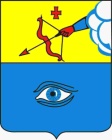 ПОСТАНОВЛЕНИЕ__09.10.2020____                                                                              № __17/65_ г. ГлазовО возможности заключения концессионного соглашения в отношении объектов централизованной системы теплоснабжения муниципального образования «Город Глазов» Удмуртской Республики на иных условиях, чем предложено Обществом с ограниченной ответственностью «Тепловодоканал»В соответствии с Гражданским кодексом РФ, Бюджетным кодексом РФ, ФЗ от 21.07.2005 № 115-ФЗ «О концессионных соглашениях»,  ФЗ от 06.10.2020 № 131-ФЗ «Об общих принципах организации местного самоуправления в Российской Федерации, Уставом города Глазова, Положением "О порядке управления и распоряжения муниципальным имуществом города Глазова», утвержденным решением  Глазовской городской Думы от 26.04.2006 N 120, Постановлением Администрации города Глазова от 29.10.2018 №1/108 «О полномочиях органов Администрации города Глазова при заключении концессионных соглашений в отношении имущества, находящегося в муниципальной собственности города Глазова», Постановлением Администрации города Глазова от 16.09.2020 № 21/42 «О создании рабочей группы по рассмотрению предложения Общества с ограниченной ответственностью «Тепловодоканал», выступающего с инициативой заключения концессионного соглашения в отношении объектов централизованной системы теплоснабжения муниципального образования «Город Глазов» Удмуртской Республики», по результатам рассмотрения предложения Общества с ограниченной ответственностью «Тепловодоканал»  о заключении концессионного соглашения с лицом, выступающим с инициативой заключения концессионного соглашения от 11.09.2020г.,ПОСТАНОВЛЯЮ:	1. Считать возможным заключить концессионное соглашение в отношении объектов централизованной системы теплоснабжения муниципального образования «Город Глазов» Удмуртской Республики на иных условиях (Приложение № 1), чем предложено ООО «Тепловодоканал» в предложении о заключении концессионного соглашения, представленном в Администрацию города Глазова 11.09.2020г.2. Рабочей группе по рассмотрению предложения о заключении концессионного соглашения в отношении объектов централизованной системы теплоснабжения муниципального образования «Город Глазов» Удмуртской Республики (далее – Рабочая группа), утвержденной Постановлением Администрации города Глазова от 16.09.2020 № 21/42 провести переговоры с ООО «Тепловодоканал»,  в целях обсуждения условий концессионного соглашения и их согласования по результатам переговоров в срок не позднее 60 дней со дня вступления в силу настоящего постановления.3. В случае несогласования условий концессионного соглашения с ООО «Тепловодоканал» в срок, определенный п. 2 настоящего постановления, указанный  срок может быть продлен по согласованию с ООО «Тепловодоканал, но не более чем на 60 календарных дней.  Решение о продлении срока переговоров оформляется постановлением Администрации г. Глазова.4. Переговоры проводятся Рабочей группой в форме совместных совещаний с с уполномоченными представителями ООО «Тепловодоканал» (законным представителем и /или лицами, действующими на основании соответствующей доверенности).5. Даты, время, место и способ проведения совместных совещаний определяется председателем Рабочей группы по согласованию с ООО «Тепловодоканал».6. Решение о согласовании условий концессионного соглашения со стороны Администрации города Глазова принимается Рабочей группой путем голосования. Решение считается принятым, если за него проголосовало большинство присутствующих членов Рабочей группы. При равенстве голосов голос председателя Рабочей группы считается решающим.7. Решение о согласовании условий концессионного соглашения со стороны Администрации города Глазова оформляется протоколом заседания Рабочей группы, который подписывается председателем  Рабочей группы. Протокол ведется управлением экономики, развития города, промышленности, потребительского рынка и предпринимательства Администрации города Глазова.8. Решение о согласовании условий концессионного соглашения со стороны ООО «Тепловодоканал» принимается уполномоченным представителем ООО «Тепловодоканал», присутствующим на совместном совещании, путем подписания текста протокола заседания Рабочей группы, которым оформлено согласование условий концессионного соглашения со стороны Администрации города Глазова.9. Условия концессионного соглашения считаются согласованными Администрацией г. Глазова и ООО «Тепловодоканал» только при оформлении их в соответствии с пунктами 6-8 настоящего постановления.10. В случае согласования Рабочей группой и  ООО «Тепловодоканал» условий концессионного соглашения по результатам переговоров ООО «Тепловодоканал»  представляет в Администрацию города Глазова проект концессионного соглашения с внесенными по результатам переговоров изменениями. 11. Указанный в п.10. настоящего постановления проект концессионного соглашения подлежит рассмотрению Рабочей группой в трехдневный срок. Рабочая группа в соответствии с процедурой, установленной в п. 6 настоящего постановления, принимает решение, которое оформляется протоколом в соответствии с процедурой, определенной в п. 7 настоящего постановления.12. На основании протокола решения Рабочей группы издается постановление Администрации города Глазова о согласовании  представленного ООО «Тепловодоканал» проекта концессионного соглашения с внесенными по результатам переговоров сторон изменениями. Указанное постановление доводится до сведения ООО «Тепловодоканал» управлением экономики, развития города, промышленности, потребительского рынка и предпринимательства Администрации города Глазова в срок не позднее двух рабочих дней со дня его издания. 13. В течение 10 дней со дня издания  постановления  Администрации города Глазова о согласовании проекта концессионного соглашения Управление ЖКХ Администрации города Глазова размещает предложение ООО «Тепловодоканал» о заключении концессионного соглашения  на официальном сайте в информационно-телекоммуникационной сети "Интернет" для размещения информации о проведении торгов, определенном Правительством Российской Федерации, в целях принятия заявок о готовности к участию в конкурсе на заключение концессионного соглашения на условиях, предусмотренных в таком проекте концессионного соглашения, в отношении объекта концессионного соглашения, предусмотренного в предложении о заключении концессионного соглашения, от иных лиц, отвечающих требованиям, предъявляемым частью 4.1 статьи 37 к лицу, выступающему с инициативой заключения концессионного соглашения.14. В случае, если ООО «Тепловодоканал» отказалось от ведения переговоров по изменению предложенных условий концессионного соглашения, либо в срок, установленный пунктами 2 или 3 настоящего постановления, в ходе проведения переговоров Администрации города Глазова с ООО «Тепловодоканал» стороны не достигли согласия по условиям концессионного соглашения, Рабочая группа в соответствии с процедурой, установленной пунктом 6 настоящего постановления, принимает соответствующее решение,  которое оформляется протоколом согласно  процедуре, определенной  пунктом 7 настоящего постановления.15. На основании протокола решения Рабочей группы издается постановление Администрации города Глазова об отказе в заключении концессионного соглашения  в соответствии с основаниями, предусмотренными частью 4.6. статьи 37 Федерального закона от 21.07.2005 № 115-ФЗ «О концессионных соглашениях».16. Настоящее постановление подлежит официальному опубликованию.17. Контроль за исполнением настоящего постановления оставляю за собой.Глава города Глазова                                                                      С.Н. КоноваловПриложение № 1к постановлению Администрации Города Глазоваот 09.10.2020№_17/65__Иные условия концессионного соглашения в отношении объектов централизованной системы теплоснабжения муниципального образования «Город Глазов» Удмуртской Республики 1. Исключение из  Концессионного соглашения положений о переводе долга с Предприятия  на Концедента и  выплате Концедентом долговых обязательств Должника (Предприятия) Кредитору.2. Уточнение финансовых условий Концессионного соглашения  о погашении долгов Предприятия Концессионером: размере долговых обязательств Предприятия подлежащих учету при определении размера Конценссионной платы и порядке учета средств на компенсацию соответствующих расходов Концессионера. 3. Дополнение финансовых условий Концессионного соглашения положениями о погашении кредиторской задолженности Предприятия в рамках Концессионного соглашения  в полном объеме.	4. Дополнение финансовых условий Концессионного соглашения положениями об исполнении кредитных обязательств Предприятия со сроком погашения 12.05.2021года в рамках Концессионного соглашения.5. Дополнение Концессионного соглашения сведениями о размере Банковской гарантии в каждом году обеспечения исполнения обязательств Концессионера по проектированию, Созданию и Реконструкции, предусмотренных Концессионным соглашением.6.  Дополнение Концессионного соглашения Приложением № 7, содержащим Задание и основные мероприятия, с описанием основных характеристик мероприятий, соответствующие требованиям п. 2 ч.1 ст. 42; ч.2 ст.45 Федерального закона «О концессионных соглашениях».7. Приведение  перечня Объектов Концессионного соглашения (подлежащих созданию и реконструкции объектов теплоснабжения), изложенных в Приложении 2 к Концессионному соглашению в соответствие с требованием п. 10 ч.4.6.  ст. 37 ФЗ «О концессионных соглашениях».8. Исключение из Приложений № 2.1, № 3 к Концессионному соглашению положений, предусматривающих передачу Концессионеру Иного имущества, находящегося в залоге, в Уставном фонде Предприятия.9. Уточнение условий Концессионного соглашения о передаче Концессионеру  Концедентом и Предприятием имущества, входящего в состав Элемента Объекта соглашения, подлежащего Созданию и Элемента Объекта соглашения, подлежащего Реконструкции.10. Изменение п. 3.24 Концессионного соглашения с учетом требований ч. 18 ст.39 Закона «О концессионных соглашениях».11. Уточнение положений пунктов 4.2.,4.3.,6.5 Концессионного соглашения, положений Приложения № 15 содержащих требования о передаче Концедентом и Предприятием документов Концессионеру.12. Уточнение положений пунктов 3.12, 3.17 Концессионного соглашения, положений Приложения № 2.1, Приложения № 2.2, содержащих сведения о составе и описании Иного имущества, Сведения о составе и описании Незарегистрированного имущества.13. Исключение из  Концессионного соглашения условий, предусмотренных  п. 16.11.14. Уточнение положений Концессионного соглашения об Особых обстоятельствах.15. Дополнение раздела 4 Концессионного соглашения положениями о принятии Концессионером прав и обязанностей Предприятия по заключенным, но не исполненным договорам.16. Уточнение  состава Иного недвижимого имущества, передаваемого по Концессионному соглашению, в части касающейся  объектов тепловых сетей, расположенных в Доме отдыха «Чепца» и котельной № 2, расположенной по ул. Куйбышева 77.17. Уточнение описания земельных участков, предоставляемых Концессионеру по договорам аренды, в части, касающейся передаваемой по Концессионному соглашению площади земельного участка с кадастровым номером 18628600007860031.18. Исключение из Приложения № 10 к Концессионному соглашению положений об определении размера расходов Концессионера в случае досрочного прекращения Концессионного соглашения с учетом софинансирования за счет Концедента расходов на создание и реконструкцию Объекта соглашения (платы Концедента).19. Исключение из Концессионного соглашения Приложения № 4, устанавливающее Примерную форму акта приема-передачи имущества и документов от Концедента или Предприятия Концессионеру.20. Уточнение положений Приложения № 11 в части касающейся НДС.21. Дополнение Приложения № 11 к Концессионному соглашению  положениями  об объеме валовой выручки, получаемой Концессионером в рамках реализации соглашения по горячему водоснабжению.22. Внесение в текст Концессионного соглашения юридико-технических поправок.23. Согласование условий Концессионного соглашения  исполнительными органами государственной власти Удмуртской Республики, выступающими от имени стороны концессионного соглашения – Удмуртской Республики в части внесенных ими поправок и замечаний.Примечание:Термины, используемые в настоящем Приложении, имеют значения, определенные в Концессионном соглашении в отношении объектов централизованной системы теплоснабжения муниципального образования «Город Глазов» Удмуртской Республики, представленном в предложении Общества с ограниченной ответственностью «Тепловодоканал»  о заключении концессионного соглашения с лицом, выступающим с инициативой заключения концессионного соглашения от 11.09.2020г.Администрация муниципального образования «Город Глазов» (Администрация города Глазова) «Глазкар» муниципал кылдытэтлэн Администрациез(Глазкарлэн Администрациез)